NATIONAL CONFERENCE LEAGUE 2022                                       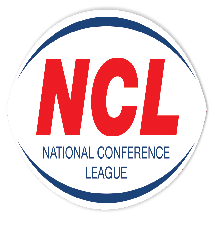 Minutes of the Discipline Hearing held on Monday 1 August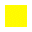 The administration fee set aside for clubs wishing to contest the content of a match official’s report is £20, however this becomes £40 in the event of representation for two players or £60 should three players, from the same club, having been dismissed in a game wish to seek personal representation at the next discipline hearing.All disciplinary fines imposed by the National Conference League must be remitted directly in full to the Administrator for receipt at the address below on or before    1st September 2022. The 28 day ruling given for payment applies from the original hearing date and not the date of any appeal decision.Please Note – Notification of Suspensions/Games  Served The League will not, in the run up to the 28 day expiry date window, issue reminders to clubs having failed within this period allowed to settle fines imposed. This template acts as the official notice issued by the National Conference League confirming the suspension or otherwise of players. Players against whom fines are imposed are NOT eligible for selection by their club.Clubs must ensure that payments (Banker Cheques in favour of “NCL”) are secure as losses by post unless proven beyond all reasonable doubt cannot be classified as an excuse for non-payment by the final deadline date as issued in this communication.Alternatively, clubs may, if they so wish and have a facility available to do so payments on-line directly to the NCL account. The NCL account number is: 29678277 Sort Code 606005 and name of account “National Conference League” When exploiting this option clubs must forward to me on the actual  date of payment an email confirming that it has been made and the reason for the direct transaction. Any payment not received within 28 days from the date of imposition will mean the original fine being doubled accordingly. The NCL is not obliged to provide clubs with reminders warning them of a timescale for payment having elapsed without receiptA Smith (NCL Administrator) Operations Dept, RFL, Cwm Ban Fawr, Llanfynydd, Carmathen, SA32 7UB.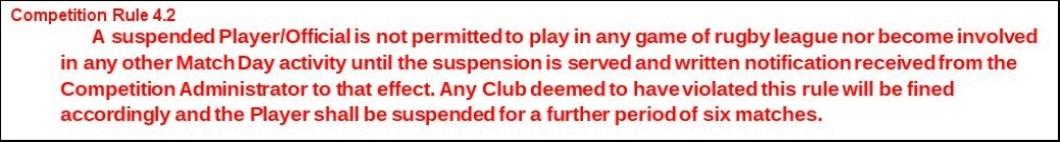 A Smith (NCL Administrator) Operations Dept, RFL, Cwm Ban Fawr, Llanfynydd, Carmathen, SA32 7UB.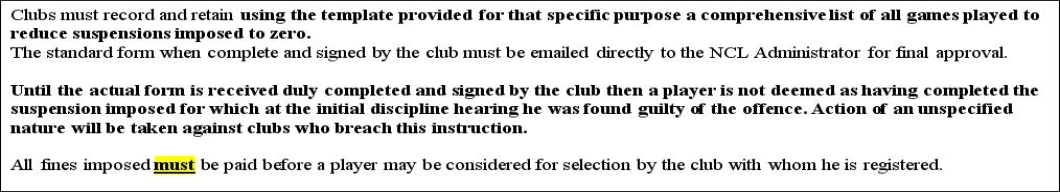 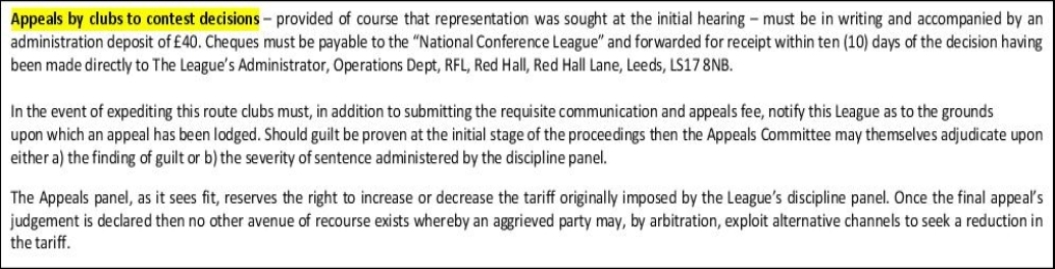 Suspension StartsRight Of AppealNCL 88Ethan Hallas Drighlington18 06 2022PersonalHead ButtSpittingGuilty 3 Game Ban Reduced To 2 Games For Guilty PleaGuilty 8 Game Ban   Total  10 Game  Fine £100ImmediatelyYesNCL 98Paul AlcockWoolston18 06 2022PersonalPunching To HeadReaction To OpponentLaw 15.1a Guilty4 Match Ban Reduced to 2 Games for Guilty Plea and Previous Good Record£40 Fine06 08 22YesNCL 99Scott WhiteleyWoolston18 06 2022PersonalRunning In &Punching To HeadLaw 15.1aGuilty6 Match Ban Reduced To 4 Games For Guilty Plea And Previous Good Record£8006 08 22YesNCL 100Dan FarnleyWoolston18 06 2022PersonalRunning In & Punching To HeadLaw 15.1aGuilty6 Match Ban Reduced To 4 Games For Guilty Plea And Previous Good Record£8006 08 22YesNCL 104Nathan BroadbentBradford Dudley Hill09 07 2022PersonalUse Of KneesNot GuiltyNANANCL 105Reece HamlettRochdale Mayfield09 07 2022NoneF&A To MO Guilty8 Game Ban£100 FineImmediatelyNoNCL 106Will SmithFeatherstone Lions09 07 2022NoneRunning In & PunchingGuilty8 Game Ban Reduced To 7 Games For Previous Good Record£100 FineImmediatelyNoNCL 107Rhys WareingSaddleworth Rangers09 07 2022PersonalF&A To MOGuilty 6 Match Ban Reduced To 4 Games For Previous Good Record And Guilty Plea£80 Fine  06 08 22YesNCL 108Matt WhiteheadSaddleworth Rangers09 07 2022PersonalRunning In & PunchingGuilty 6 Match Ban Reduced To 4 Games For Previous Good Record And Guilty Plea£80 Fine  06 08 22YesNCL 111Jamie HolroydThatto Heath16 07 2022WrittenPunchingGuilty5 Game Ban Reduced To 3 Games For Guilty Plea And Previous Good Record£60 Fine06 08 22YesNCL 113Jack ArnoldFeatherstone Lions16 07 2022NoneLate Tackle To The HeadGuilty3 Match Ban £60 Fine 06 08 22NoNCL 114Danny SowerbyLock Lane16 07 2022WrittenLate Shoulder ChargeGuilty4 Game Ban Reduced To 3 Games Fo 06 08 22YesNCL 115James BuckleySaddleworth Rangers16 07 2022Written1.Head ButtLight Contact  Foul LanguageGuilty1. 3 Match Ban Reduced To 2 Games For Guilty Plea2. 4 Match BanTotal 6 Match Ban£100 Fine ImmediateYEsNCL 118Matty McGeownLeigh Miners Rangers23 07 2022NoneF&A To MOGuilty16 Game Ban Reduced To 14 Games For Guilty Plea And Previous Good Record£100 Fine ImmediateNoNCL 122Kieron BakerWest Bowling23 07 2022WrittenPunchingGuilty8 Match Ban Reduced To 6 Matches For Previous Good Record & Guilty PleaFine £100YesNCL 123Nat LightWest Bowling23 07 2022WrittenPunchingGuilty8 Match Ban Reduced To 6 Matches For Previous Good Record & Guilty PleaFine £100YesNCL 127ClubWest Bowling23 07 2022NoneBrawlGuiltyFined £125NANoNCL 128ClubMilford23 07 2022NoneBrawlGuiltyFined £125NANo